Информация о проведении мероприятий в рамках Дня борьбы с терроризмомв МБОУ Объединённой СОШ №6 им. В.А. Сулева03.09.2015 годаДиректор школы:                            /Попова Л.В./Отчет о проведении внеклассных мероприятий,посвященных 11 – годовщине трагедии в городе Беслане«Память о Беслане вечна».Дата проведения: 03.09.15г.03.09.15 года  в рамках Дня борьбы с терроризмом в МБОУ Объединенной СОШ № 6 им. В.А. Сулева был проведен рад общешкольных внеклассных мероприятий, посвященных Бесланской трагедии, которая произошла 11 лет назад. Мероприятия проходили в несколько этапов:1. Выставка демонстрационного тематического материала «Память о Беслане вечна», где учащиеся школы могли прочитать информацию о трагедии. 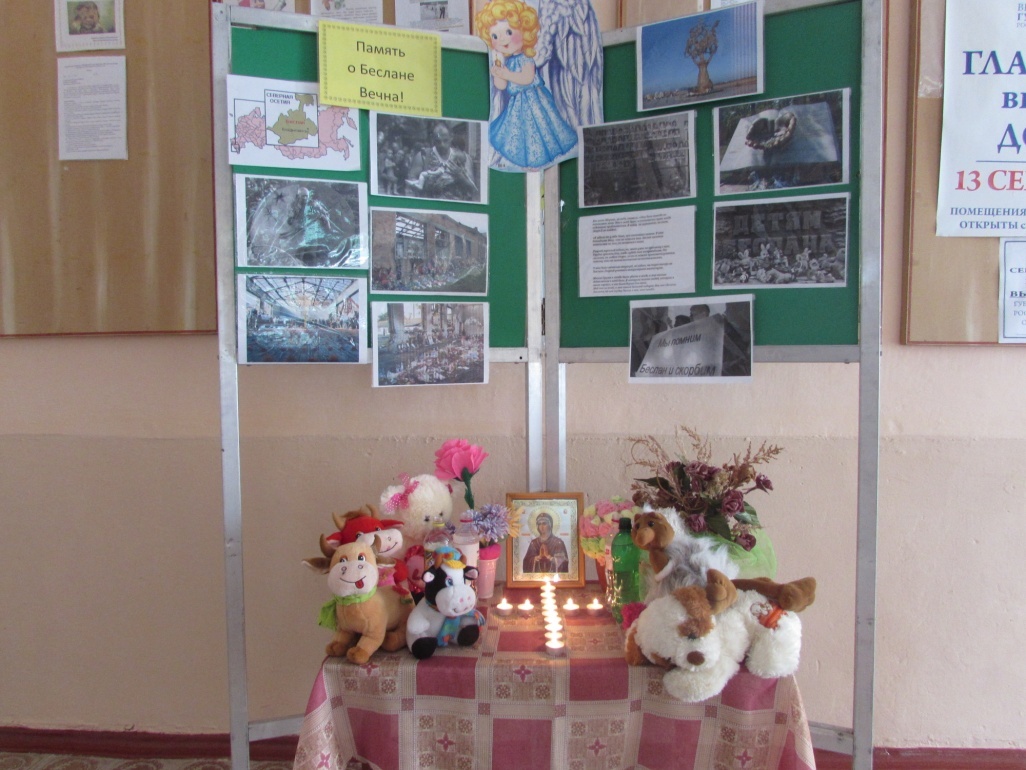 2. После третьего урока была проведена общешкольная линейка, посвященная памяти жертв Беслана, которая завершилась Минутой молчания.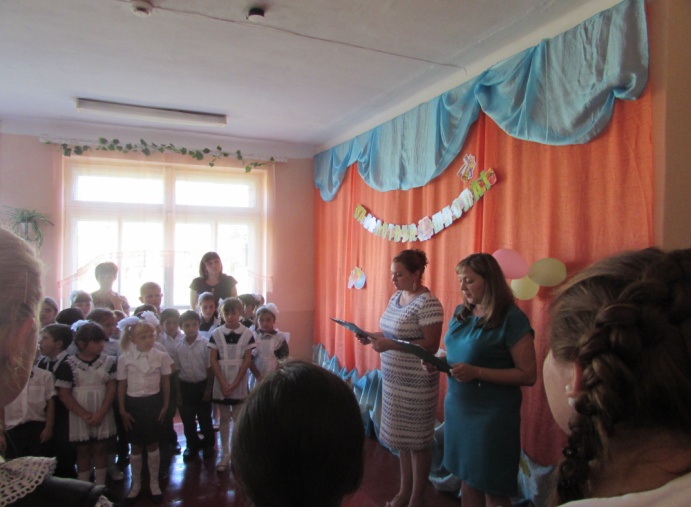 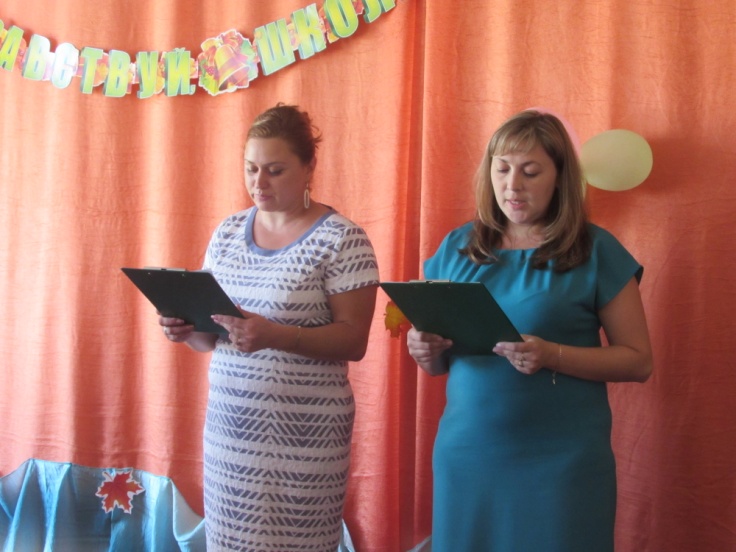 3.  Во всех классах прошли классные часы на тему: «Терроризм – угроза обществу!» Классные руководители еще раз напомнили ребятам о профилактике терроризма, о страшных последствиях, в результате которых гибнут мирные жители и дети.4.  Для учащихся 5-11 классов было проведено общешкольное тематическое мероприятие « Трагедия Беслана – боль  России». Вниманию учащихся была представлена презентация, основанная на достоверном фотоматериале. А так же был предоставлен материал с поминутным ходом действий, которые разворачивались в спортзале школы № 1 города Беслан. В зале стояла гробовая тишина, свидетельствующая о том, что все прониклись горем, печалью и страхом.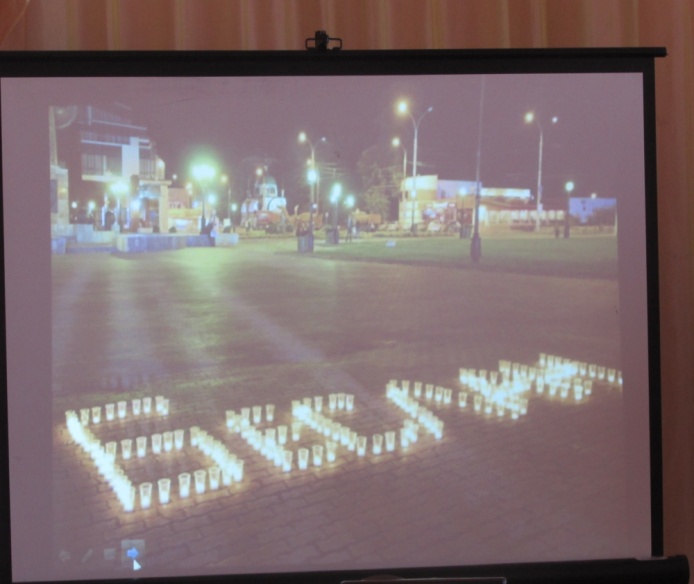 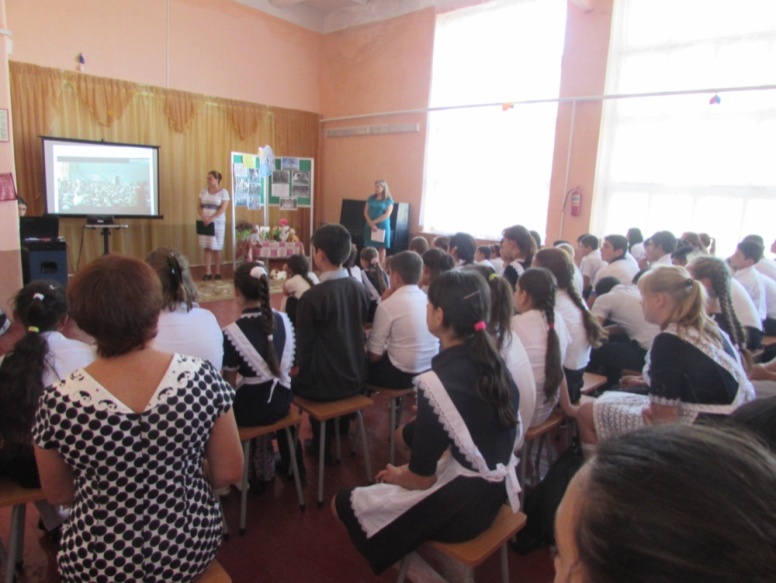 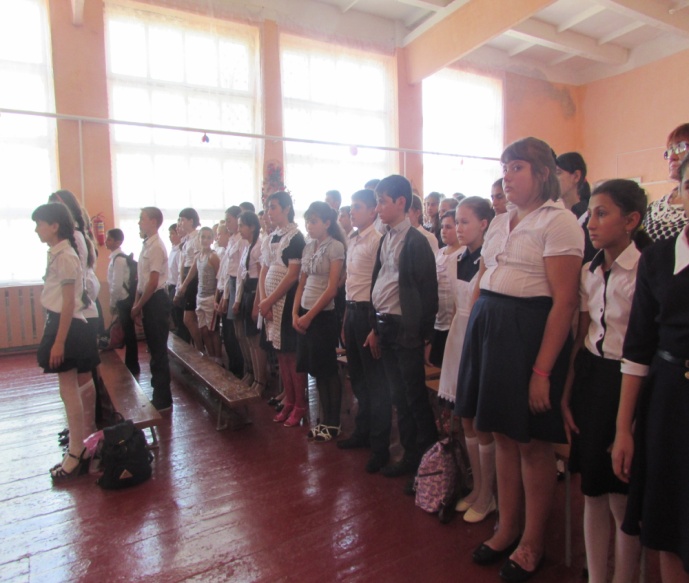 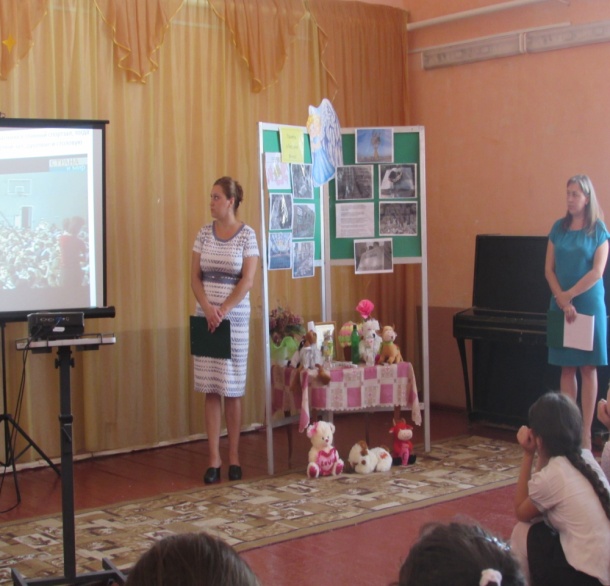 В завершающем слове, заместитель директора по ВР Водяхина Н.Г. призвала ребят помнить об этой страшной трагедии, чтить память погибших людей и уметь сострадать. Заместитель директора по ВР:__________________/Водяхина Н.Г,/Исполнитель:________________________________/Бурейко М.В./№ п/пНаименование и форма проведения мероприятий.Время и место проведения мероприятийКатегория участников      Количество участников1Выставка, посвящённая памяти жертв Беслана8.00,МБОУ ОСОШ №6УчащиесяУчителяРодители2052Общешкольная линейка, посвящённая памяти жертв Беслана11.00, МБОУ ОСОШ №6УчащиесяУчителя2003Минута молчания11.10,МБОУ ОСОШ №6УчащиесяУчителяРодители2054Классные часы: «Терроризм-угроза обществу!»13.00, МБОУ ОСОШ №65-7 классы525Общешкольное мероприятие: «Трагедия Беслана – боль России»13.50,МБОУ ОСОШ №65-11 классы, учителя1506Демонстрация видеоролика, посвящённого борьбе с терроризмом.14.15,МБОУ ОСОШ №65-11 классы, учителя150